Publicado en Madrid el 16/10/2019 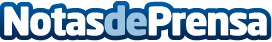 El tomador tipo de seguros de salud tiene 45 años y estudios universitarios según BraintrustEl tomador tipo del seguro de salud tiene 45 años, forma parte de una familia con hijos compuesta entre 2 y 4 personas y el hogar tiene unos ingresos medios de 37.000€ anuales. La totalidad de los asegurados de salud hacen un uso frecuente de su seguro, con una media de uso de 1 vez cada 2 mesesDatos de contacto:En Ke Medio Broadcasting912792470Nota de prensa publicada en: https://www.notasdeprensa.es/el-tomador-tipo-de-seguros-de-salud-tiene-45 Categorias: Nacional Medicina Finanzas Viaje Sociedad Seguros Recursos humanos http://www.notasdeprensa.es